8” PAPER TOWER RUBRIC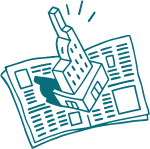 Use & management of tape				1   2   3   4   5	Strength of joints					1   2   3   4   5			Clean & neat appearance				1   2   3   4   5	Staying power (how long can it hold the weight)	 10 points per minute for 3 minutes			Your time  _________ x .17 pts per second  = ______/30Use of materials 					1   2   3   4   5	TOTAL  _______ 508” PAPER TOWER RUBRICUse & management of tape				1   2   3   4   5	Strength of joints					1   2   3   4   5			Clean & neat appearance				1   2   3   4   5	Staying power (how long can it hold the weight)	 10 points per minute for 3 minutes			Your time  _________ x .17 pts per second  = ______/30Use of materials 					1   2   3   4   5	TOTAL  _______ 50